4.pielikumsLatvijas Investīciju un attīstības aģentūras iekšējiem noteikumiem Nr. 1.1-29.1/2021/48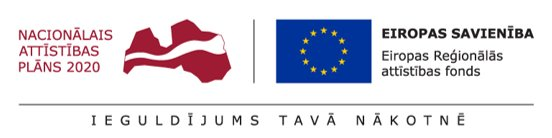 Maksājuma pieprasījums3 Ja apmācības tiek nodrošinātas strādājošajiem ar invaliditāti vai nelabvēlīgā situācijā esošiem darba ņēmējiem Eiropas Savienības finansējumu var palielināt par 10 procentpunktiem2 Piezīmēs ir jānorāda visa skaidrojošā informācija, kā arī jānorāda Eiropas Centrālās bankas valūtas kurss maksājuma veikšanas dienā, ja rēķina samaksa veikta citā valūtā.4 Norāda finansējuma intensitāti atbilstoši 2016. gada 14. jūnija Ministru kabineta noteikumu Nr. 365 Darbības programmas "Izaugsme un nodarbinātība" 1.2.2. specifiskā atbalsta mērķa "Veicināt inovāciju ieviešanu komersantos" 1.2.2.3. pasākuma "Atbalsts IKT un netehnoloģiskām apmācībām, kā arī apmācībām, lai sekmētu investoru piesaisti" īstenošanas noteikumi 58.,59., 73. punktam4. Valsts atbalsta apvienošana ar citu valsts atbalstuNorādīt atbalsta saņēmēja īstenotos un plānotos projektus, kuros saņemtais vai plānotais valsts vai cita veida atbalsts tiks kumulēts ar šī starpposma / noslēguma pārskata ietvaros pieprasīto finansējumu, kā arī norādīt citu valsts atbalsta programmu vai individuālo atbalsta programmu ietvaros plānoto vai saņemto finansējumu, kas tiks apvienots ar maksājuma pieprasījumā noteiktajām attiecināmajām izmaksām (ja tādu projektu nav, tad nepieciešams ievilkt "-" vai ierakstīt "nav").6. Ja atbalsta intensitāte ir palielināta par 10 procentpunktiem: apliecinājumu, ka papildus 10 procentpunktu intensitāte tiek piemērota par strādājošajiem ar invaliditāti vai nelabvēlīgākā situācijā esošiem darba ņēmējiem, kuri atbilst Komisijas 2014. gada 17. jūnija Regulas (ES) Nr. 651/2014, ar ko noteiktas atbalsta kategorijas atzīst par saderīgām ar iekšējo tirgu, piemērojot Līguma 107. un 108. pantu (Eiropas Savienības Oficiālais Vēstnesis, 2014. gada 26. jūnijs, Nr. L 187) 2. panta 3. un 4. punktā minētajām definīcijām7.  Saraksts, kurā ir iekļauta šāda informācija:7.1. apmācītā darbinieka identifikators (vārds, uzvārds un personas kods);7.2. apmācībās iesaistītā darbinieka izglītības līmenis un profesijas klasifikators;7.3.apmācībās iesaistīto darbinieku novērtējums par sniegto apmācību kursu kvalitāti (apkopotā veidā); 7.4. apmācīto nodarbināto skaits pa apmācību jomām (kursiem);7.5. sniegtā atbalsta apjoms.8. Cita nepieciešamā informācija:8.1 . Izglītības apliecinoša dokumenta kopija par augsta līmeņa apmācību sekmīgu apguvi.5 attaisnojošo dokumentu kopijas, jāapstiprina atbilstoši normatīvajiem aktiemINFORMĀCIJA PAR ATBALSTA SAŅĒMĒJUINFORMĀCIJA PAR ATBALSTA SAŅĒMĒJUINFORMĀCIJA PAR ATBALSTA SAŅĒMĒJUINFORMĀCIJA PAR ATBALSTA SAŅĒMĒJUINFORMĀCIJA PAR ATBALSTA SAŅĒMĒJUINFORMĀCIJA PAR ATBALSTA SAŅĒMĒJUINFORMĀCIJA PAR ATBALSTA SAŅĒMĒJU1. INFORMĀCIJA PAR PIEPRASĪJUMU1. INFORMĀCIJA PAR PIEPRASĪJUMU1. INFORMĀCIJA PAR PIEPRASĪJUMU1. INFORMĀCIJA PAR PIEPRASĪJUMU1. INFORMĀCIJA PAR PIEPRASĪJUMU1. INFORMĀCIJA PAR PIEPRASĪJUMU1. INFORMĀCIJA PAR PIEPRASĪJUMU1. INFORMĀCIJA PAR PIEPRASĪJUMU1.1.Atbalsta saņēmējsAtbalsta saņēmējs1.2.Līguma numursLīguma numurs1.3.Līguma datumsLīguma datums1.4.Projekta numursProjekta numurs1.5.Pieprasītā atbalsta summa (EUR) Pieprasītā atbalsta summa (EUR) Pieprasītā atbalsta summa (EUR) Pieprasītā atbalsta summa (EUR) 1.6.Pārskata perioda sākuma datumsPārskata perioda sākuma datumsPārskata perioda sākuma datums1.7.Pārskata perioda beigu datumsPārskata perioda beigu datumsPārskata perioda beigu datums2. PROJEKTA IZDEVUMU KOPSAVILKUMS2. PROJEKTA IZDEVUMU KOPSAVILKUMS2. PROJEKTA IZDEVUMU KOPSAVILKUMS2. PROJEKTA IZDEVUMU KOPSAVILKUMS2. PROJEKTA IZDEVUMU KOPSAVILKUMS2. PROJEKTA IZDEVUMU KOPSAVILKUMS2. PROJEKTA IZDEVUMU KOPSAVILKUMS2. PROJEKTA IZDEVUMU KOPSAVILKUMS2. PROJEKTA IZDEVUMU KOPSAVILKUMSNr.
p.k.Izmaksu sadalījums atbilstoši noslēgtajam līgumamIzmaksu sadalījums atbilstoši noslēgtajam līgumamIzmaksu sadalījums atbilstoši noslēgtajam līgumamNoslēgtajā līgumā apstiprinātās attiecināmās izmaksas (EUR)1Šajā pieprasījumā deklarētie attiecināmie izdevumi (EUR)Nr.
p.k.Izmaksu sadalījums atbilstoši noslēgtajam līgumamIzmaksu sadalījums atbilstoši noslēgtajam līgumamIzmaksu sadalījums atbilstoši noslēgtajam līgumam12Attiecināmie izdevumi  – kopā (EUR)Attiecināmie izdevumi  – kopā (EUR)Attiecināmie izdevumi  – kopā (EUR)Atbalsts - kopā (EUR)Atbalsts - kopā (EUR)Atbalsts - kopā (EUR)Privātais finansējums - kopā (EUR)Privātais finansējums - kopā (EUR)Privātais finansējums - kopā (EUR)1 Saskaņā ar noslēgto līgumu.1 Saskaņā ar noslēgto līgumu.1 Saskaņā ar noslēgto līgumu.1 Saskaņā ar noslēgto līgumu.1 Saskaņā ar noslēgto līgumu.1 Saskaņā ar noslēgto līgumu.1 Saskaņā ar noslēgto līgumu.1 Saskaņā ar noslēgto līgumu.1 Saskaņā ar noslēgto līgumu.Kopā attiecināmās izmaksas (EUR):     Kopā attiecināmās izmaksas (EUR):     Kopā attiecināmās izmaksas (EUR):     Kopā attiecināmās izmaksas (EUR):     Kopā attiecināmās izmaksas (EUR):     Kopā attiecināmās izmaksas (EUR):     Kopā attiecināmās izmaksas (EUR):     Kopā attiecināmās izmaksas (EUR):     Kopā attiecināmās izmaksas (EUR):     Kopā attiecināmās izmaksas (EUR):     %EUREiropas Savienības finansējums (EUR)Eiropas Savienības finansējums (EUR)Eiropas Savienības finansējums (EUR)Eiropas Savienības finansējums (EUR)Eiropas Savienības finansējums (EUR)Eiropas Savienības finansējums (EUR)Eiropas Savienības finansējums (EUR)Eiropas Savienības finansējums (EUR)Eiropas Savienības finansējums (EUR)t.sk apmācības nodrošinātas     t.sk apmācības nodrošinātas     t.sk apmācības nodrošinātas     t.sk apmācības nodrošinātas     t.sk apmācības nodrošinātas     t.sk apmācības nodrošinātas     t.sk apmācības nodrošinātas     t.sk apmācības nodrošinātas     t.sk apmācības nodrošinātas     strādājošajiem ar invaliditāti vai nelabvēlīgā situācijā esošiem darba ņēmējiem 3strādājošajiem ar invaliditāti vai nelabvēlīgā situācijā esošiem darba ņēmējiem 3strādājošajiem ar invaliditāti vai nelabvēlīgā situācijā esošiem darba ņēmējiem 3strādājošajiem ar invaliditāti vai nelabvēlīgā situācijā esošiem darba ņēmējiem 3strādājošajiem ar invaliditāti vai nelabvēlīgā situācijā esošiem darba ņēmējiem 3strādājošajiem ar invaliditāti vai nelabvēlīgā situācijā esošiem darba ņēmējiem 3strādājošajiem ar invaliditāti vai nelabvēlīgā situācijā esošiem darba ņēmējiem 3strādājošajiem ar invaliditāti vai nelabvēlīgā situācijā esošiem darba ņēmējiem 3pārējiem darba ņēmējiempārējiem darba ņēmējiempārējiem darba ņēmējiempārējiem darba ņēmējiempārējiem darba ņēmējiempārējiem darba ņēmējiempārējiem darba ņēmējiempārējiem darba ņēmējiemPrivātais finansējums (EUR)     Privātais finansējums (EUR)     Privātais finansējums (EUR)     Privātais finansējums (EUR)     Privātais finansējums (EUR)     Privātais finansējums (EUR)     Privātais finansējums (EUR)     Privātais finansējums (EUR)     Privātais finansējums (EUR)     Kopā attiecināmās izmaksas (EUR):     Kopā attiecināmās izmaksas (EUR):     Kopā attiecināmās izmaksas (EUR):     Kopā attiecināmās izmaksas (EUR):     Kopā attiecināmās izmaksas (EUR):     Kopā attiecināmās izmaksas (EUR):     Kopā attiecināmās izmaksas (EUR):     Kopā attiecināmās izmaksas (EUR):     Kopā attiecināmās izmaksas (EUR):     Kopā attiecināmās izmaksas (EUR):     Atbalsta piešķiršanas datumsAtbalsta sniedzējsAtbalsta pasākumsPiemērotā intensitātePiešķirtā atbalsta summaIzmaksu pozīcijas, kuras ir apvienotas1.2....5. NORĒĶINU REKVIZĪTI5. NORĒĶINU REKVIZĪTI5. NORĒĶINU REKVIZĪTIBankas konts, kurā veicams maksājums: Bankas konts, kurā veicams maksājums: Bankas konts, kurā veicams maksājums: Bankas konts, kurā veicams maksājums: Eiropas Savienības fonda atbalsta saņēmējam     Eiropas Savienības fonda atbalsta saņēmējam     Eiropas Savienības fonda atbalsta saņēmējam     Eiropas Savienības fonda atbalsta saņēmējam     Eiropas Savienības fonda atbalsta saņēmējam     Konta turētājsKonta numursBankas kodsBankas nosaukumsBankas nosaukums6. APLIECINĀJUMS IZMAKSU SERTIFICĒŠANAISaskaņā ar Eiropas Savienības fonda pieprasījumā deklarētajām attiecināmajām izmaksām apstiprinu, ka: 1) atbalsta saņēmējam ar tiesas spriedumu nav pasludināts maksātnespējas process vai ar tiesas spriedumu netiek īstenots tiesiskās aizsardzības process, vai ar tiesas lēmumu netiek īstenots ārpustiesas tiesiskās aizsardzības process, tam nav uzsākta bankrota procedūra, piemērota sanācija vai mierizlīgums vai tā saimnieciskā darbība nav izbeigta un tas neatbilst valsts tiesību aktos noteiktiem kritērijiem, lai tam pēc kreditoru pieprasījuma piemērotu maksātnespējas procedūru;2) Eiropas Savienības fonda pieprasījumā iekļautās izmaksas ir veiktas, kā arī ir attiecināmas saskaņā ar Eiropas Savienības un Latvijas Republikas normatīvo aktu prasībām. Eiropas Savienības fonda pieprasījumā iekļauto attiecināmo izmaksu attaisnojošie dokumenti ir pieejami;3) ir ievērotas iepirkuma prasības, valsts atbalsta prasības, vides aizsardzības prasības un dzimumu līdztiesības princips (ciktāl tas attiecas uz atbalstāmajām darbībām);4) izmaksas veiktas izmaksu periodā, ko nosaka Eiropas Savienības un Latvijas Republikas normatīvie akti un līgums/vienošanās starp LIAA un Eiropas Savienības atbalsta saņēmēju;5) ir ievērotas publicitātes un vizuālās identitātes prasības saskaņā ar līgumu;6) visu ar atbalstāmo darbību saistīto darījumu atspoguļošanai ir ieviesta atsevišķa grāmatvedības uzskaites sistēma vai atbilstošs grāmatvedības kods;7) ir nodrošināta audita izsekojamība;8) maksājuma pieprasījumam pievienoto dokumentu kopijas un maksājuma pieprasījuma elektroniskā versija, ja tā ir jāiesniedz saskaņā ar līgumu, atbilst oriģināliem;9) visi ar Eiropas Savienības fonda atbalsta saņemšanu saistīto dokumentu oriģināli glabājami 10 gadus, skaitot no atbalsta piešķiršanas dienas;10) atbalsta saņēmējs iepriekš nav saņēmis atbalstu  par maksājuma pārskatā iekļautajām darbībām;11) pasākuma ietvaros saņemto atbalstu apvienojot ar citu valsts atbalstu, kura attiecināmās izmaksas nav nosakāmas,  netiek pārsniegta maksimālā intensitāte;Esmu informēts, ka Eiropas Komisija, vadošā iestāde, maksājumu iestāde, sadarbības iestāde, LIAA, ja nepieciešams, veic finanšu kontroli, un piekrītu kontroles veikšanai.Eiropas Savienības fonda atbalsta saņēmējs __________________________________________________                    (amats, paraksts un tā atšifrējums)                        Datums __________________  7. Papildus iesniedzamie attaisnojošie dokumenti57. Papildus iesniedzamie attaisnojošie dokumenti57. Papildus iesniedzamie attaisnojošie dokumenti57. Papildus iesniedzamie attaisnojošie dokumenti57. Papildus iesniedzamie attaisnojošie dokumenti57. Papildus iesniedzamie attaisnojošie dokumenti57. Papildus iesniedzamie attaisnojošie dokumenti51.Grāmatvedības kontu plāna (no grāmatvedības metodikas) kopija, kurā ir ietverti ar LIAA atbalstāmajām darbībām saistītie konti un/vai subkonti.Grāmatvedības kontu plāna (no grāmatvedības metodikas) kopija, kurā ir ietverti ar LIAA atbalstāmajām darbībām saistītie konti un/vai subkonti.Grāmatvedības kontu plāna (no grāmatvedības metodikas) kopija, kurā ir ietverti ar LIAA atbalstāmajām darbībām saistītie konti un/vai subkonti.Grāmatvedības kontu plāna (no grāmatvedības metodikas) kopija, kurā ir ietverti ar LIAA atbalstāmajām darbībām saistītie konti un/vai subkonti.Grāmatvedības kontu plāna (no grāmatvedības metodikas) kopija, kurā ir ietverti ar LIAA atbalstāmajām darbībām saistītie konti un/vai subkonti.Grāmatvedības kontu plāna (no grāmatvedības metodikas) kopija, kurā ir ietverti ar LIAA atbalstāmajām darbībām saistītie konti un/vai subkonti.Grāmatvedības kontu plāna (no grāmatvedības metodikas) kopija, kurā ir ietverti ar LIAA atbalstāmajām darbībām saistītie konti un/vai subkonti.Grāmatvedības kontu plāna (no grāmatvedības metodikas) kopija, kurā ir ietverti ar LIAA atbalstāmajām darbībām saistītie konti un/vai subkonti.Grāmatvedības kontu plāna (no grāmatvedības metodikas) kopija, kurā ir ietverti ar LIAA atbalstāmajām darbībām saistītie konti un/vai subkonti.Grāmatvedības kontu plāna (no grāmatvedības metodikas) kopija, kurā ir ietverti ar LIAA atbalstāmajām darbībām saistītie konti un/vai subkonti.Grāmatvedības kontu plāna (no grāmatvedības metodikas) kopija, kurā ir ietverti ar LIAA atbalstāmajām darbībām saistītie konti un/vai subkonti.Grāmatvedības kontu plāna (no grāmatvedības metodikas) kopija, kurā ir ietverti ar LIAA atbalstāmajām darbībām saistītie konti un/vai subkonti.Grāmatvedības kontu plāna (no grāmatvedības metodikas) kopija, kurā ir ietverti ar LIAA atbalstāmajām darbībām saistītie konti un/vai subkonti.Grāmatvedības kontu plāna (no grāmatvedības metodikas) kopija, kurā ir ietverti ar LIAA atbalstāmajām darbībām saistītie konti un/vai subkonti.2.Grāmatvedības konta apgrozījuma pārskats par maksājuma pieprasījumā iekļauto atbalstāmo darbību īstenošanas periodu.Grāmatvedības konta apgrozījuma pārskats par maksājuma pieprasījumā iekļauto atbalstāmo darbību īstenošanas periodu.Grāmatvedības konta apgrozījuma pārskats par maksājuma pieprasījumā iekļauto atbalstāmo darbību īstenošanas periodu.Grāmatvedības konta apgrozījuma pārskats par maksājuma pieprasījumā iekļauto atbalstāmo darbību īstenošanas periodu.Grāmatvedības konta apgrozījuma pārskats par maksājuma pieprasījumā iekļauto atbalstāmo darbību īstenošanas periodu.Grāmatvedības konta apgrozījuma pārskats par maksājuma pieprasījumā iekļauto atbalstāmo darbību īstenošanas periodu.Grāmatvedības konta apgrozījuma pārskats par maksājuma pieprasījumā iekļauto atbalstāmo darbību īstenošanas periodu.Grāmatvedības konta apgrozījuma pārskats par maksājuma pieprasījumā iekļauto atbalstāmo darbību īstenošanas periodu.Grāmatvedības konta apgrozījuma pārskats par maksājuma pieprasījumā iekļauto atbalstāmo darbību īstenošanas periodu.Grāmatvedības konta apgrozījuma pārskats par maksājuma pieprasījumā iekļauto atbalstāmo darbību īstenošanas periodu.Grāmatvedības konta apgrozījuma pārskats par maksājuma pieprasījumā iekļauto atbalstāmo darbību īstenošanas periodu.Grāmatvedības konta apgrozījuma pārskats par maksājuma pieprasījumā iekļauto atbalstāmo darbību īstenošanas periodu.Grāmatvedības konta apgrozījuma pārskats par maksājuma pieprasījumā iekļauto atbalstāmo darbību īstenošanas periodu.Grāmatvedības konta apgrozījuma pārskats par maksājuma pieprasījumā iekļauto atbalstāmo darbību īstenošanas periodu.3.Bankas konta apgrozījuma izdruka (vai maksājuma uzdevumi) par visiem konkrētajā maksājuma pieprasījumā iekļautajiem ar atbalstāmajām darbībām saistītajiem maksājumiemBankas konta apgrozījuma izdruka (vai maksājuma uzdevumi) par visiem konkrētajā maksājuma pieprasījumā iekļautajiem ar atbalstāmajām darbībām saistītajiem maksājumiemBankas konta apgrozījuma izdruka (vai maksājuma uzdevumi) par visiem konkrētajā maksājuma pieprasījumā iekļautajiem ar atbalstāmajām darbībām saistītajiem maksājumiemBankas konta apgrozījuma izdruka (vai maksājuma uzdevumi) par visiem konkrētajā maksājuma pieprasījumā iekļautajiem ar atbalstāmajām darbībām saistītajiem maksājumiemBankas konta apgrozījuma izdruka (vai maksājuma uzdevumi) par visiem konkrētajā maksājuma pieprasījumā iekļautajiem ar atbalstāmajām darbībām saistītajiem maksājumiemBankas konta apgrozījuma izdruka (vai maksājuma uzdevumi) par visiem konkrētajā maksājuma pieprasījumā iekļautajiem ar atbalstāmajām darbībām saistītajiem maksājumiemBankas konta apgrozījuma izdruka (vai maksājuma uzdevumi) par visiem konkrētajā maksājuma pieprasījumā iekļautajiem ar atbalstāmajām darbībām saistītajiem maksājumiemBankas konta apgrozījuma izdruka (vai maksājuma uzdevumi) par visiem konkrētajā maksājuma pieprasījumā iekļautajiem ar atbalstāmajām darbībām saistītajiem maksājumiemBankas konta apgrozījuma izdruka (vai maksājuma uzdevumi) par visiem konkrētajā maksājuma pieprasījumā iekļautajiem ar atbalstāmajām darbībām saistītajiem maksājumiemBankas konta apgrozījuma izdruka (vai maksājuma uzdevumi) par visiem konkrētajā maksājuma pieprasījumā iekļautajiem ar atbalstāmajām darbībām saistītajiem maksājumiemBankas konta apgrozījuma izdruka (vai maksājuma uzdevumi) par visiem konkrētajā maksājuma pieprasījumā iekļautajiem ar atbalstāmajām darbībām saistītajiem maksājumiemBankas konta apgrozījuma izdruka (vai maksājuma uzdevumi) par visiem konkrētajā maksājuma pieprasījumā iekļautajiem ar atbalstāmajām darbībām saistītajiem maksājumiemBankas konta apgrozījuma izdruka (vai maksājuma uzdevumi) par visiem konkrētajā maksājuma pieprasījumā iekļautajiem ar atbalstāmajām darbībām saistītajiem maksājumiemBankas konta apgrozījuma izdruka (vai maksājuma uzdevumi) par visiem konkrētajā maksājuma pieprasījumā iekļautajiem ar atbalstāmajām darbībām saistītajiem maksājumiem4.Darbinieku atalgojuma izmaksas:Darbinieku atalgojuma izmaksas:Darbinieku atalgojuma izmaksas:Darbinieku atalgojuma izmaksas:Darbinieku atalgojuma izmaksas:Darbinieku atalgojuma izmaksas:Darbinieku atalgojuma izmaksas:Darbinieku atalgojuma izmaksas:Darbinieku atalgojuma izmaksas:Darbinieku atalgojuma izmaksas:Darbinieku atalgojuma izmaksas:Darbinieku atalgojuma izmaksas:Darbinieku atalgojuma izmaksas:Darbinieku atalgojuma izmaksas:4.1.4.1.darba algas aprēķins(-i);darba algas aprēķins(-i);darba algas aprēķins(-i);darba algas aprēķins(-i);darba algas aprēķins(-i);darba algas aprēķins(-i);darba algas aprēķins(-i);darba algas aprēķins(-i);darba algas aprēķins(-i);darba algas aprēķins(-i);darba algas aprēķins(-i);darba algas aprēķins(-i);4.2.4.2.grāmatvedības sagatavota, vadības parakstīta izziņa par darbiniekiem līgumā noteikto bruto algu;grāmatvedības sagatavota, vadības parakstīta izziņa par darbiniekiem līgumā noteikto bruto algu;grāmatvedības sagatavota, vadības parakstīta izziņa par darbiniekiem līgumā noteikto bruto algu;grāmatvedības sagatavota, vadības parakstīta izziņa par darbiniekiem līgumā noteikto bruto algu;grāmatvedības sagatavota, vadības parakstīta izziņa par darbiniekiem līgumā noteikto bruto algu;grāmatvedības sagatavota, vadības parakstīta izziņa par darbiniekiem līgumā noteikto bruto algu;grāmatvedības sagatavota, vadības parakstīta izziņa par darbiniekiem līgumā noteikto bruto algu;grāmatvedības sagatavota, vadības parakstīta izziņa par darbiniekiem līgumā noteikto bruto algu;grāmatvedības sagatavota, vadības parakstīta izziņa par darbiniekiem līgumā noteikto bruto algu;grāmatvedības sagatavota, vadības parakstīta izziņa par darbiniekiem līgumā noteikto bruto algu;grāmatvedības sagatavota, vadības parakstīta izziņa par darbiniekiem līgumā noteikto bruto algu;grāmatvedības sagatavota, vadības parakstīta izziņa par darbiniekiem līgumā noteikto bruto algu;4.3.4.3.darba laika uzskaites tabula(-as) par projekta īstenošanas periodu;darba laika uzskaites tabula(-as) par projekta īstenošanas periodu;darba laika uzskaites tabula(-as) par projekta īstenošanas periodu;darba laika uzskaites tabula(-as) par projekta īstenošanas periodu;darba laika uzskaites tabula(-as) par projekta īstenošanas periodu;darba laika uzskaites tabula(-as) par projekta īstenošanas periodu;darba laika uzskaites tabula(-as) par projekta īstenošanas periodu;darba laika uzskaites tabula(-as) par projekta īstenošanas periodu;darba laika uzskaites tabula(-as) par projekta īstenošanas periodu;darba laika uzskaites tabula(-as) par projekta īstenošanas periodu;darba laika uzskaites tabula(-as) par projekta īstenošanas periodu;darba laika uzskaites tabula(-as) par projekta īstenošanas periodu;4.4.4.4.atalgojuma aprēķina sadalījums proporcionāli apmācības pavadītajam laikam (h).atalgojuma aprēķina sadalījums proporcionāli apmācības pavadītajam laikam (h).atalgojuma aprēķina sadalījums proporcionāli apmācības pavadītajam laikam (h).atalgojuma aprēķina sadalījums proporcionāli apmācības pavadītajam laikam (h).atalgojuma aprēķina sadalījums proporcionāli apmācības pavadītajam laikam (h).atalgojuma aprēķina sadalījums proporcionāli apmācības pavadītajam laikam (h).atalgojuma aprēķina sadalījums proporcionāli apmācības pavadītajam laikam (h).atalgojuma aprēķina sadalījums proporcionāli apmācības pavadītajam laikam (h).atalgojuma aprēķina sadalījums proporcionāli apmācības pavadītajam laikam (h).atalgojuma aprēķina sadalījums proporcionāli apmācības pavadītajam laikam (h).atalgojuma aprēķina sadalījums proporcionāli apmācības pavadītajam laikam (h).atalgojuma aprēķina sadalījums proporcionāli apmācības pavadītajam laikam (h).5.Komandējuma (viesnīcu un transporta) izmaksas ārvalstīsKomandējuma (viesnīcu un transporta) izmaksas ārvalstīsKomandējuma (viesnīcu un transporta) izmaksas ārvalstīsKomandējuma (viesnīcu un transporta) izmaksas ārvalstīsKomandējuma (viesnīcu un transporta) izmaksas ārvalstīsKomandējuma (viesnīcu un transporta) izmaksas ārvalstīsKomandējuma (viesnīcu un transporta) izmaksas ārvalstīsKomandējuma (viesnīcu un transporta) izmaksas ārvalstīsKomandējuma (viesnīcu un transporta) izmaksas ārvalstīsKomandējuma (viesnīcu un transporta) izmaksas ārvalstīsKomandējuma (viesnīcu un transporta) izmaksas ārvalstīsKomandējuma (viesnīcu un transporta) izmaksas ārvalstīsKomandējuma (viesnīcu un transporta) izmaksas ārvalstīsKomandējuma (viesnīcu un transporta) izmaksas ārvalstīs5.1.5.1.rīkojums par komandējumu, kurā ir norādīts darbinieka(-u) vārds, uzvārds, komandējuma mērķis un laikposms; rīkojums par komandējumu, kurā ir norādīts darbinieka(-u) vārds, uzvārds, komandējuma mērķis un laikposms; rīkojums par komandējumu, kurā ir norādīts darbinieka(-u) vārds, uzvārds, komandējuma mērķis un laikposms; rīkojums par komandējumu, kurā ir norādīts darbinieka(-u) vārds, uzvārds, komandējuma mērķis un laikposms; rīkojums par komandējumu, kurā ir norādīts darbinieka(-u) vārds, uzvārds, komandējuma mērķis un laikposms; rīkojums par komandējumu, kurā ir norādīts darbinieka(-u) vārds, uzvārds, komandējuma mērķis un laikposms; rīkojums par komandējumu, kurā ir norādīts darbinieka(-u) vārds, uzvārds, komandējuma mērķis un laikposms; rīkojums par komandējumu, kurā ir norādīts darbinieka(-u) vārds, uzvārds, komandējuma mērķis un laikposms; rīkojums par komandējumu, kurā ir norādīts darbinieka(-u) vārds, uzvārds, komandējuma mērķis un laikposms; rīkojums par komandējumu, kurā ir norādīts darbinieka(-u) vārds, uzvārds, komandējuma mērķis un laikposms; rīkojums par komandējumu, kurā ir norādīts darbinieka(-u) vārds, uzvārds, komandējuma mērķis un laikposms; rīkojums par komandējumu, kurā ir norādīts darbinieka(-u) vārds, uzvārds, komandējuma mērķis un laikposms; 5.2.5.2.darījumu apliecinošs(-i) dokuments(-i) par izmitināšanas pakalpojumiem;darījumu apliecinošs(-i) dokuments(-i) par izmitināšanas pakalpojumiem;darījumu apliecinošs(-i) dokuments(-i) par izmitināšanas pakalpojumiem;darījumu apliecinošs(-i) dokuments(-i) par izmitināšanas pakalpojumiem;darījumu apliecinošs(-i) dokuments(-i) par izmitināšanas pakalpojumiem;darījumu apliecinošs(-i) dokuments(-i) par izmitināšanas pakalpojumiem;darījumu apliecinošs(-i) dokuments(-i) par izmitināšanas pakalpojumiem;darījumu apliecinošs(-i) dokuments(-i) par izmitināšanas pakalpojumiem;darījumu apliecinošs(-i) dokuments(-i) par izmitināšanas pakalpojumiem;darījumu apliecinošs(-i) dokuments(-i) par izmitināšanas pakalpojumiem;darījumu apliecinošs(-i) dokuments(-i) par izmitināšanas pakalpojumiem;darījumu apliecinošs(-i) dokuments(-i) par izmitināšanas pakalpojumiem;5.3.5.3.darījumu apliecinošs(-i) dokuments(-i) par starpvalstu un starppilsētu ekonomiskās klases sabiedriskā transporta pakalpojumiem (rēķins, faktūrrēķins, preču pavadzīme-rēķins);darījumu apliecinošs(-i) dokuments(-i) par starpvalstu un starppilsētu ekonomiskās klases sabiedriskā transporta pakalpojumiem (rēķins, faktūrrēķins, preču pavadzīme-rēķins);darījumu apliecinošs(-i) dokuments(-i) par starpvalstu un starppilsētu ekonomiskās klases sabiedriskā transporta pakalpojumiem (rēķins, faktūrrēķins, preču pavadzīme-rēķins);darījumu apliecinošs(-i) dokuments(-i) par starpvalstu un starppilsētu ekonomiskās klases sabiedriskā transporta pakalpojumiem (rēķins, faktūrrēķins, preču pavadzīme-rēķins);darījumu apliecinošs(-i) dokuments(-i) par starpvalstu un starppilsētu ekonomiskās klases sabiedriskā transporta pakalpojumiem (rēķins, faktūrrēķins, preču pavadzīme-rēķins);darījumu apliecinošs(-i) dokuments(-i) par starpvalstu un starppilsētu ekonomiskās klases sabiedriskā transporta pakalpojumiem (rēķins, faktūrrēķins, preču pavadzīme-rēķins);darījumu apliecinošs(-i) dokuments(-i) par starpvalstu un starppilsētu ekonomiskās klases sabiedriskā transporta pakalpojumiem (rēķins, faktūrrēķins, preču pavadzīme-rēķins);darījumu apliecinošs(-i) dokuments(-i) par starpvalstu un starppilsētu ekonomiskās klases sabiedriskā transporta pakalpojumiem (rēķins, faktūrrēķins, preču pavadzīme-rēķins);darījumu apliecinošs(-i) dokuments(-i) par starpvalstu un starppilsētu ekonomiskās klases sabiedriskā transporta pakalpojumiem (rēķins, faktūrrēķins, preču pavadzīme-rēķins);darījumu apliecinošs(-i) dokuments(-i) par starpvalstu un starppilsētu ekonomiskās klases sabiedriskā transporta pakalpojumiem (rēķins, faktūrrēķins, preču pavadzīme-rēķins);darījumu apliecinošs(-i) dokuments(-i) par starpvalstu un starppilsētu ekonomiskās klases sabiedriskā transporta pakalpojumiem (rēķins, faktūrrēķins, preču pavadzīme-rēķins);darījumu apliecinošs(-i) dokuments(-i) par starpvalstu un starppilsētu ekonomiskās klases sabiedriskā transporta pakalpojumiem (rēķins, faktūrrēķins, preču pavadzīme-rēķins);5.4.5.4.ekonomiskās klases sabiedriskā transportlīdzekļa biļete(-es) (gaisa un ūdens transportam gan biļete (t. sk. elektroniskā formāta aviobiļete), gan iekāpšanas talons (boarding pass));ekonomiskās klases sabiedriskā transportlīdzekļa biļete(-es) (gaisa un ūdens transportam gan biļete (t. sk. elektroniskā formāta aviobiļete), gan iekāpšanas talons (boarding pass));ekonomiskās klases sabiedriskā transportlīdzekļa biļete(-es) (gaisa un ūdens transportam gan biļete (t. sk. elektroniskā formāta aviobiļete), gan iekāpšanas talons (boarding pass));ekonomiskās klases sabiedriskā transportlīdzekļa biļete(-es) (gaisa un ūdens transportam gan biļete (t. sk. elektroniskā formāta aviobiļete), gan iekāpšanas talons (boarding pass));ekonomiskās klases sabiedriskā transportlīdzekļa biļete(-es) (gaisa un ūdens transportam gan biļete (t. sk. elektroniskā formāta aviobiļete), gan iekāpšanas talons (boarding pass));ekonomiskās klases sabiedriskā transportlīdzekļa biļete(-es) (gaisa un ūdens transportam gan biļete (t. sk. elektroniskā formāta aviobiļete), gan iekāpšanas talons (boarding pass));ekonomiskās klases sabiedriskā transportlīdzekļa biļete(-es) (gaisa un ūdens transportam gan biļete (t. sk. elektroniskā formāta aviobiļete), gan iekāpšanas talons (boarding pass));ekonomiskās klases sabiedriskā transportlīdzekļa biļete(-es) (gaisa un ūdens transportam gan biļete (t. sk. elektroniskā formāta aviobiļete), gan iekāpšanas talons (boarding pass));ekonomiskās klases sabiedriskā transportlīdzekļa biļete(-es) (gaisa un ūdens transportam gan biļete (t. sk. elektroniskā formāta aviobiļete), gan iekāpšanas talons (boarding pass));ekonomiskās klases sabiedriskā transportlīdzekļa biļete(-es) (gaisa un ūdens transportam gan biļete (t. sk. elektroniskā formāta aviobiļete), gan iekāpšanas talons (boarding pass));ekonomiskās klases sabiedriskā transportlīdzekļa biļete(-es) (gaisa un ūdens transportam gan biļete (t. sk. elektroniskā formāta aviobiļete), gan iekāpšanas talons (boarding pass));ekonomiskās klases sabiedriskā transportlīdzekļa biļete(-es) (gaisa un ūdens transportam gan biļete (t. sk. elektroniskā formāta aviobiļete), gan iekāpšanas talons (boarding pass));5.5.5.5.avansa norēķins.avansa norēķins.avansa norēķins.avansa norēķins.avansa norēķins.avansa norēķins.avansa norēķins.avansa norēķins.avansa norēķins.avansa norēķins.avansa norēķins.avansa norēķins.Pakalpojumu izmaksas ir attiecināmas, arī izmantojot starpnieku pakalpojumus, ja pakalpojumi neietver komisijas maksu. Ja pakalpojumus iegādājas, izmantojot ekonomiski izdevīgākā starpnieka pakalpojumus, lai pārliecinātos, ka netiek segta starpnieka komisijas maksa, starpnieka rēķinā atsevišķi jānorāda tiešajiem pakalpojuma sniedzējiem veiktie maksājumi, starpnieka komisijas.Pakalpojumu izmaksas ir attiecināmas, arī izmantojot starpnieku pakalpojumus, ja pakalpojumi neietver komisijas maksu. Ja pakalpojumus iegādājas, izmantojot ekonomiski izdevīgākā starpnieka pakalpojumus, lai pārliecinātos, ka netiek segta starpnieka komisijas maksa, starpnieka rēķinā atsevišķi jānorāda tiešajiem pakalpojuma sniedzējiem veiktie maksājumi, starpnieka komisijas.Pakalpojumu izmaksas ir attiecināmas, arī izmantojot starpnieku pakalpojumus, ja pakalpojumi neietver komisijas maksu. Ja pakalpojumus iegādājas, izmantojot ekonomiski izdevīgākā starpnieka pakalpojumus, lai pārliecinātos, ka netiek segta starpnieka komisijas maksa, starpnieka rēķinā atsevišķi jānorāda tiešajiem pakalpojuma sniedzējiem veiktie maksājumi, starpnieka komisijas.Pakalpojumu izmaksas ir attiecināmas, arī izmantojot starpnieku pakalpojumus, ja pakalpojumi neietver komisijas maksu. Ja pakalpojumus iegādājas, izmantojot ekonomiski izdevīgākā starpnieka pakalpojumus, lai pārliecinātos, ka netiek segta starpnieka komisijas maksa, starpnieka rēķinā atsevišķi jānorāda tiešajiem pakalpojuma sniedzējiem veiktie maksājumi, starpnieka komisijas.Pakalpojumu izmaksas ir attiecināmas, arī izmantojot starpnieku pakalpojumus, ja pakalpojumi neietver komisijas maksu. Ja pakalpojumus iegādājas, izmantojot ekonomiski izdevīgākā starpnieka pakalpojumus, lai pārliecinātos, ka netiek segta starpnieka komisijas maksa, starpnieka rēķinā atsevišķi jānorāda tiešajiem pakalpojuma sniedzējiem veiktie maksājumi, starpnieka komisijas.Pakalpojumu izmaksas ir attiecināmas, arī izmantojot starpnieku pakalpojumus, ja pakalpojumi neietver komisijas maksu. Ja pakalpojumus iegādājas, izmantojot ekonomiski izdevīgākā starpnieka pakalpojumus, lai pārliecinātos, ka netiek segta starpnieka komisijas maksa, starpnieka rēķinā atsevišķi jānorāda tiešajiem pakalpojuma sniedzējiem veiktie maksājumi, starpnieka komisijas.Pakalpojumu izmaksas ir attiecināmas, arī izmantojot starpnieku pakalpojumus, ja pakalpojumi neietver komisijas maksu. Ja pakalpojumus iegādājas, izmantojot ekonomiski izdevīgākā starpnieka pakalpojumus, lai pārliecinātos, ka netiek segta starpnieka komisijas maksa, starpnieka rēķinā atsevišķi jānorāda tiešajiem pakalpojuma sniedzējiem veiktie maksājumi, starpnieka komisijas.Pakalpojumu izmaksas ir attiecināmas, arī izmantojot starpnieku pakalpojumus, ja pakalpojumi neietver komisijas maksu. Ja pakalpojumus iegādājas, izmantojot ekonomiski izdevīgākā starpnieka pakalpojumus, lai pārliecinātos, ka netiek segta starpnieka komisijas maksa, starpnieka rēķinā atsevišķi jānorāda tiešajiem pakalpojuma sniedzējiem veiktie maksājumi, starpnieka komisijas.Pakalpojumu izmaksas ir attiecināmas, arī izmantojot starpnieku pakalpojumus, ja pakalpojumi neietver komisijas maksu. Ja pakalpojumus iegādājas, izmantojot ekonomiski izdevīgākā starpnieka pakalpojumus, lai pārliecinātos, ka netiek segta starpnieka komisijas maksa, starpnieka rēķinā atsevišķi jānorāda tiešajiem pakalpojuma sniedzējiem veiktie maksājumi, starpnieka komisijas.Pakalpojumu izmaksas ir attiecināmas, arī izmantojot starpnieku pakalpojumus, ja pakalpojumi neietver komisijas maksu. Ja pakalpojumus iegādājas, izmantojot ekonomiski izdevīgākā starpnieka pakalpojumus, lai pārliecinātos, ka netiek segta starpnieka komisijas maksa, starpnieka rēķinā atsevišķi jānorāda tiešajiem pakalpojuma sniedzējiem veiktie maksājumi, starpnieka komisijas.Pakalpojumu izmaksas ir attiecināmas, arī izmantojot starpnieku pakalpojumus, ja pakalpojumi neietver komisijas maksu. Ja pakalpojumus iegādājas, izmantojot ekonomiski izdevīgākā starpnieka pakalpojumus, lai pārliecinātos, ka netiek segta starpnieka komisijas maksa, starpnieka rēķinā atsevišķi jānorāda tiešajiem pakalpojuma sniedzējiem veiktie maksājumi, starpnieka komisijas.Pakalpojumu izmaksas ir attiecināmas, arī izmantojot starpnieku pakalpojumus, ja pakalpojumi neietver komisijas maksu. Ja pakalpojumus iegādājas, izmantojot ekonomiski izdevīgākā starpnieka pakalpojumus, lai pārliecinātos, ka netiek segta starpnieka komisijas maksa, starpnieka rēķinā atsevišķi jānorāda tiešajiem pakalpojuma sniedzējiem veiktie maksājumi, starpnieka komisijas.